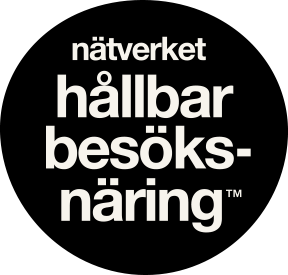 BarCamp 2019 Årets ”unconference” om samarbete för hållbarhet i svensk besöksnäring, 29-30 augusti, 2019
Torsdag 29 augusti kl 16:20-17:00 	fjärde passet – spår 1Tema: Utbilda (Karolina)
MinnesanteckningarUtmaning att matcha utbildning med verklighet och behoven hos företagenNärmare kopplingKvaliten på lärare är för lågBehöver bli bättre och attraktivare arbetsgivareBrist på branschstolthetUtbildning och bransch – sitta ner och diskutera och skriva ihop en artikelVilket kompetensbehov finns i branschen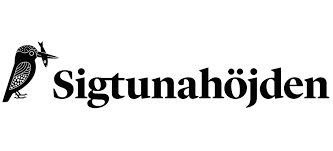 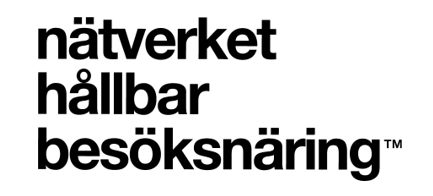 